Carr Head Primary School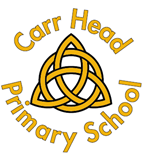 Post Title:                   Class TeacherSalary Grade:Main Pay Scale Accountable to:The HeadteacherStaff responsible for:You will be responsible for directing the work of support staff within the classroom, student teachers, work experience volunteers and parent helpers.Core Purpose:You are required to carry out the general duties of a school teacher as set out in the Schoolteachers’ Pay and Conditions document and with regard to the Teaching Standards 2014.  In discharging this responsibility you will be expected to work in accordance with the requirements of the Conditions of Employment of Schoolteachers, having due regard to the requirements of the National Curriculum in England, the school’s aims, objectives and schemes of work, and any policies of the governing body.You are required to carry out such particular duties, which form part of the STPCD document, which the Headteacher may reasonably direct from time to time.Areas of responsibility and key tasks:Planning, teaching, assessing and class management to:Provide a stimulating and organised classroom to enhance independent learning and pupils’ personal organisation skills.Identify clear teaching objectives and specifying	 how they will be taught and assessed.Provide clear structures for lessons maintaining pace, motivation and challenge.Effectively utilise support staff to carry out designated activities.Set tasks which challenge pupils and ensure high levels of interest and ensure that the agreed curriculum is taught.Evaluate and reflect on teaching and learning to improve effectiveness.Make effective use of assessment – including AfL, marking and summative - in line with the assessment policy.Identify pupils with special educational needs, able children and children at risk and match provision to meet their needs.Promote positive behaviour based on the school’s Behaviour Policy; monitor and intervene to ensure sound learning and discipline.Monitoring, assessment, recording, reporting to:Provide feedback on pupils’ work in line with the school’s feedback and marking policy and set targets for progress.Assess and record pupils’ progress systematically in line with the assessment policy, and use this to inform planning, recognising the level at which the pupil is achieving and to identify and manage in class intervention for individual pupils.Prepare and present informative written and oral reports to parents.Complete agreed targets as part of Performance Management cycle to support the School Improvement Plan. Other professional requirements to:Have a working knowledge of teachers’ professional duties and legal liabilities.Operate at all times within the stated policies and practices of the school.Establish effective working relationships and set a good example through professional conduct.Have a commitment to inclusion and endeavour to give every child the opportunity to reach their potential and meet high expectations.Have a commitment to engaging learning experiences – including through outdoor learning, real life learning and creative experiences. Contribute to the corporate life of the school through effective participation in meetings and management systems such as school development planning.Take responsibility for personal professional development, including active participation in performance management / appraisal.Liaise effectively with parents and governors.Determine resource needs of class in consultation with subject leaders.Develop aspects of citizenship issues including British Values and the school values.Consider life/work balance issues, and seek support and advice through the school, the authority and union if appropriateTake on any additional responsibilities which might from time to time be determined through mutual discussion.Equal Opportunities:We are committed to equal opportunities in the way we deliver services to the community and in our employment arrangements. We expect all employees to understand and promote this policy in their work. As a school, we will ensure that the policy is properly applied. Health and Safety:All employees have a responsibility for their own health and safety and that of others when carrying out their duties and must help us to apply our general statement of health and safety policy.Safeguarding Commitment:Carr Head Primary and Nursery School is committed to safeguarding and promoting the welfare of children and young people – see policy on school website - and expects all staff and volunteers to share this commitment. All staff are subject to an initial and updated DBS, an induction period and the guidance on disqualification by association. The post is exempt from the provisions of the Rehabilitation of Offenders Act 1974 and any offer of employment will be subject to satisfactory references and an Enhanced DBS check.